Број: 138-19-О/3Дана: 06.06.2019. годинеПРЕДМЕТ: ДОДАТНО ПОЈАШЊЕЊЕ КОНКУРСНЕ ДОКУМЕНТАЦИЈЕ БРОЈ 138-19-О - Набавка нерегистрованих лекова са Д Листе лекова за потребе Клиничког центра ВојводинеПИТАЊА ПОТЕНЦИЈАЛНИХ ПОНУЂАЧА:Питање бр. 1„Да ли ће се понуда за Партију 1, Natrijum nitroprusid сматрати прихватљивом уколико буде понуђена доза лека од 52,75мг/ампули уместо 50мг/ампули? Наведеног лека већ јако дуго нема на тржишту, па Вас молимо за потврду да ће се ова мала разлика у дози сматрати прихватљивом.“Питање бр. 2,,Конкурсном документацијом је тражено да се свака партија посебно пакује, као и општа документација, а како су на образцима наведене све партије молим Вас за потврду да је прихватљиво доставити општу документацију као и понуде (без обзира за колико партија дајемо понуде) у једној фасцикли, коверти, док би обрасце 7 и 8 доставили у поменутој фасцикли за сваку партију посебно.“ОДГОВОРИ НАРУЧИОЦА:Одговор на питање бр. 1:Наручилац ће прихватити понуду за natrijum nitroprusid и уколико буде понуђена доза од 52,75мг/ампули уместо 50мг/ампули. Разлика у дози се сматра прихватљивом.Одговор на питање бр. 2:Комплетну документацију можете доставити у једној коверти, а преградним картонима можете одвојити обрасце понуде од остале документације.С поштовањем, Комисија за јавну набавку 138-19-ОКЛИНИЧКИ ЦЕНТАР ВОЈВОДИНЕАутономна покрајина Војводина, Република СрбијаХајдук Вељкова 1, 21000 Нови Сад, т: +381 21 484 3 484 е-адреса: uprava@kcv.rswww.kcv.rs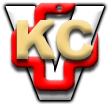 